UWAGA RODZICE!W tym roku w naszej szkoleorganizujemyPÓŁKOLONIĘ LETNIĄ w terminie 24.07.2023 – 04.08.2023 r. 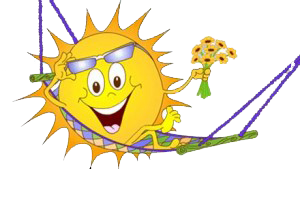 Od dnia 29.05.2023 r. od godz. 8.00. w gabinecie kierownika świetlicy wydawane będą karty kwalifikacyjne uczestnika wypoczynkuNa wypoczynek przyjmowane będą dzieci ze szkół elbląskich uczących się w klasach od I – VI. Niezbędny będzie PESEL dziecka;Odpłatność: 660 zł (160 zł wyżywienie + 500 zł dopłata do organizacji półkolonii);Rodziny posiadające KARTĘ DUŻEJ RODZINY (KARTA ELBLĄSKA) płacą 528 zł (160 zł za wyżywienie oraz 368 zł –dopłata do organizacji półkolonii). Kartę należy posiadać podczas zapisu dziecka na półkolonie;Wpłat dokonujemy w ciągu 3 dni (licząc od dnia pobrania karty) na podane podczas zapisu konto. W przypadku braku  wpłaty karta zostaje anulowana;Rodziny korzystające z pomocy ECUS zgłaszają się do swoich rejonowych ośrodków pomocy;Rodzice/opiekunowie mogą zapisać swoje dziecko tylko do jednej placówki organizującej wypoczynek.